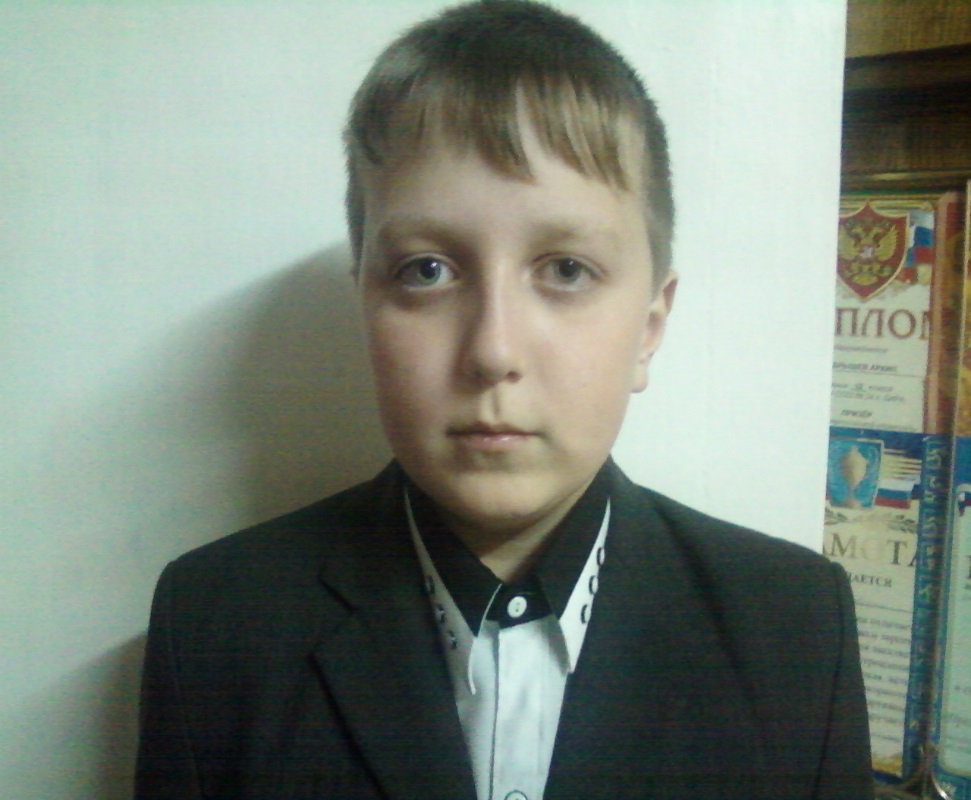 Автобиография.Я, Бобрышев Степан Сергеевич, родился 29 апреля 2004г. В 2010г.  пошел в 1 класс средней школы №24.В данное время я ученик 8 класса.  Моя мама Татьяна Сергеевна работает в Специальной (коррекционной)школе-интернат. У меня есть 2 брата. Моя дальнейшая мечта окончить 11 классов и стать врачом «Рентгенологом».Реальное дело -  Лучше тысячи обещаний!